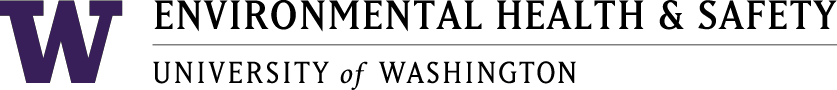 Health and Safety Committee 10
Meeting MinutesNovember 18, 2019	1:00 pm – 2:00 pmOcean Sciences Building 203 *X=Present at meetingMeeting notes recorded by FL. FL attended meeting on behalf of PD. AgendaCall to order Approval of minutesOARS Reports Open Discussion Adjourn1. Call to Order2. Approval of Minutes: Approved3. OARS Reports 07-019 – cut finger, SH to follow up MD on cut resistant gloves – Closed 10-020 – yellowjacket stings – closed 10-058 – stepped on a log, LN to follow up and ask about whether the log was obstructing the path – closed 10-079 – personal medical condition – closed 10-122 – personal medical condition – closed 10-126 – eye injury from weeding – closed 4. Open Discussion/ Announcements - U-Wide: Paul from the HUB is retiring- remote meeting attendance – all meetings will be in Zoom once they figure out how - discussion about a safety portal for those on travel if you run into serious safety issues abroad, you should call Daniel Brencic, UW Office of Global Affairs, Global Travel Security Manager -emergency management 3-day retreat at Friday Harbor - On November 1 the City of Seattle participation in an EMS training/drill - gas leak at UW Tower – discussion what does or does not go into UW alert (individuals upset that an alert did not go out right away), Tower located outside of University property so they had to wait for Seattle PD - need to do more drills, and update evacuation plan (sheltering in place) - internal communications – leave the building/stay in the building ie - evacuation site was heavily trafficked and not ideal - Provost has approve task force on lab safety program – next step adopting a policy on chemical and physical safety for labs - maybe a safety coordinator position – quick inspections for building coordinators - faculty committee for chemical safety - Provost mandate without fundingSH Updates HSC elections complete If your units have chemical inventories, lab directors received a status update Lab Safety dashboard just for Chairs/Directors Fire Drill evacuationsWe need to install smoke detectors MyChem Rooms with 0 chemicals should not be deleted in the system UW Tacoma do not have building coordinators, they have facilities staff that are assigned buildings to oversee5. Adjourn: Meeting adjourned at 1:52pm